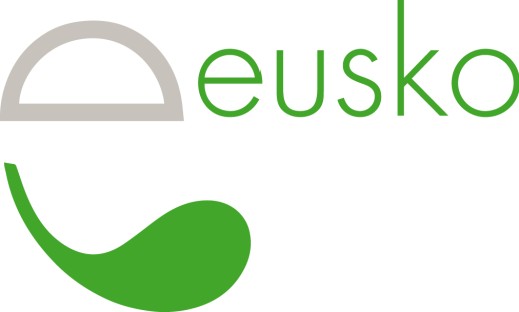 Association Euskal Moneta, Monnaie locale du Pays Basque 20 rue des Cordeliers 64100 BAYONNE
05 33 47 54 11 
info@euskalmoneta.org 
www.euskalmoneta.org PROCURATION POUR L'ASSEMBLÉE GÉNÉRALE 2022 Je soussigné(e)........................................................................................................................................... Membre de l’association Euskal Moneta à jour de cotisation,
Demeurant à ............................................................................................................................................. Donne pouvoir à ........................................................................................................................................ (la personne indiquée doit être membre de l’association Euskal Moneta à jour de cotisation et ne peut recevoir qu’une seule procuration) pour me représenter à l’Assemblée Générale qui se tiendra le samedi 18 juin 2022 à 9h00 à Espelette (Salle du Patronage), pour moi et en mon nom, prendre part à toutes les délibérations, émettre tout avis et participer aux votes. Fait à .............................................le ..................................... Signature précédée de la mention : “Bon pour pouvoir” 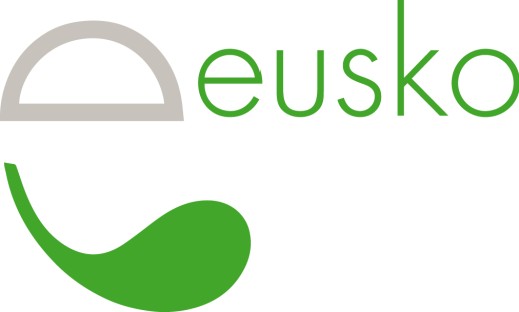 Euskal Moneta elkartea, Euskal Herriko moneta Cordeliers karrika, 20 64100 BAIONA
05 33 47 54 11 
info@euskalmoneta.org 
www.euskalmoneta.org 2022ko BILTZAR NAGUSIKO AHALORDEA Nik, behean izenpetzen dudan...............................................................................................................… Euskal Moneta elkarteko kide eta kidetza eguneraturik, ...………………………………………………………...........................................-n bizi dena, Boterea........................................................................................-ri emaiten diot (hautatutako pertsona Euskal Moneta elkarteko kide izan behar da, bere kide saria eguneratua ukan behar du eta ahalorde bat bakarrik jasotzen ahalko du) ene ordezkatzeko 2022ko ekainaren 18an larunbatarekin 9:00tan iraganen den Biltzar Nagusian (Patronaia gela - Ezpeleta), enetzat eta ene izenean, eztabaida guzietan parte hartzeko, edozein iritzi emateko eta bozketan parte hartzeko. .............................................-an egina, .....................................-ean, “Bon pour pouvoir” oharra eta izenpedura : 